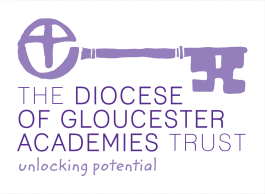 Minute typing buzz wordsInformedRelayedUpdatedSuggestedRecommendedAdvisedAlertedAnnouncedExplainedGuidedRequestedSummarisedIntroducedInvited